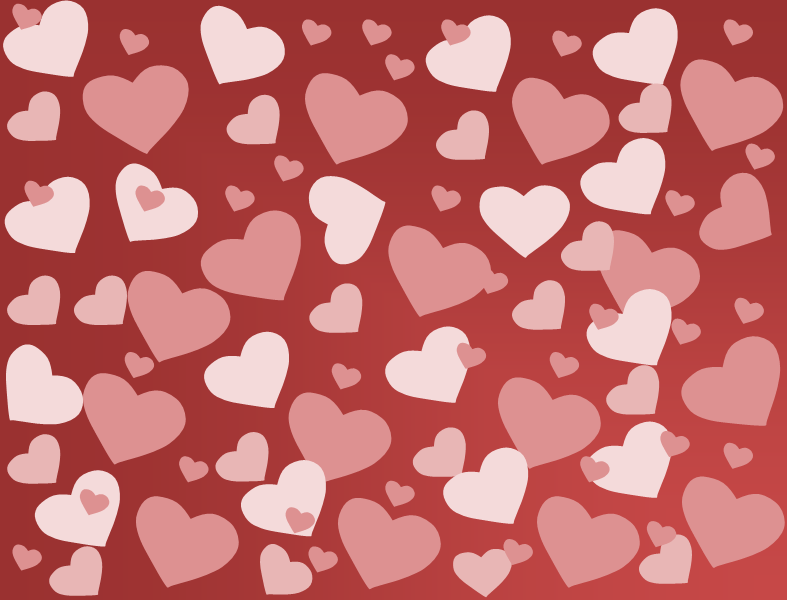 Röövisidmu südameRöövisidmu südameVõid selle endale jätta
nii kauaks kui soovid!Võid selle endale jätta
nii kauaks kui soovid!Head sõbrapäeva!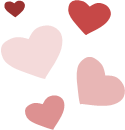 Head sõbrapäeva!